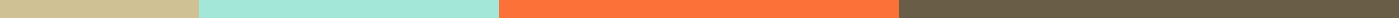 Internship Application Letter Sample PDF Word Google Docs[Your Name]
[Your Address]
[City, State, ZIP]
[Your Email]
[Your Phone Number]
[Date][Recipient's Name]
[Position]
[Company Name]
[Company Address]
[City, State, ZIP]Dear [Recipient's Name],I am writing to express my interest in the [Specific Internship Title] position listed on [where you found the internship]. As a [Your Major/Field of Study] student at [Your University/College], I am eager to apply my academic knowledge to real-world scenarios. My coursework in [Relevant Coursework], combined with my involvement in [Relevant Projects, Clubs, or Organizations], has equipped me with the necessary skills to contribute effectively to your team.Throughout my academic career, I have demonstrated a keen interest in [Industry/Field of Interest]. This was particularly evident in my project on [Describe a Relevant Project], where I [Briefly Describe What You Did]. This experience not only honed my analytical and problem-solving skills but also ignited my passion for [Specific Aspect of the Field/Industry].I am particularly drawn to [Company Name] due to its commitment to [What Attracts You to the Company, such as Innovation, Community Involvement, or a Specific Project]. I am eager to bring my background in [Your Field/Background] and my skills in [Specific Skills You Possess] to your esteemed company. I am confident that my proactive approach and dedication to excellence will make me a valuable asset to your [Specific Department/Team].Enclosed is my resume, which provides further detail about my academic background and experiences. I would welcome the opportunity for an interview to discuss how my education, skills, and enthusiasm align with the needs of your team. I am available at your convenience and can be reached at [Your Phone Number] or via email at [Your Email].Thank you for considering my application. I look forward to the possibility of contributing to your team and gaining invaluable experience under the guidance of your esteemed staff.Sincerely,[Your Name]